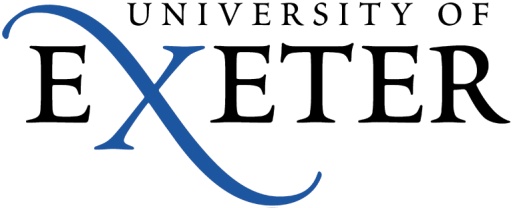 Exeter Sequencing Service: Request for Bioinformatics Support Complete this form to request bespoke bioinformatics support from the Sequencing Service. Please note that such support is limited and unfortunately not all requests can be fulfilled. When complete, please mail the form A.R.Jeffries@exeter.ac.uk ; D.J.Studholme@exeter.ac.uk; P.A.ONeill@exeter.ac.uk for review.When complete, please mail the form A.R.Jeffries@exeter.ac.uk ; D.J.Studholme@exeter.ac.uk; P.A.ONeill@exeter.ac.uk for review.List any product of the work or publications, presentations at conferences, awards and any additional work related to the original project.APPLICANT DETAILSAPPLICANT DETAILSNamePrincipal Investigator (if applicable)DepartmentE-mail addressTelDETAILS OF PROPOSED PROJECTDETAILS OF PROPOSED PROJECTTitleOverall project description (Max 500 words)Bioinformatics support objectives specifically what is required to support the goals of the project.What are the proposed outputs from the project (i.e. publications and grant applications). List potential journals and funding agencies as well as expected submission dates.Expected duration (no more than 4 weeks FTE)Please confirm you have discussed the project with Exeter Sequencing Service If sequencing data for this project was produced at Exeter, please enter the relevant project number3. Applicants’ DeclarationI will commit to keeping Biosciences DoR and the Head of the Sequencing Service briefed as to progress and understand that support is provided on the understanding that Sequencing Service Staff will be costed into future grant proposals and included as co-authors on relevant publications. I accept that all decisions of Bioscience DoR are finalApplicant Name  …………………………………………………….…………………….……........Date ……………………………………………………………………………………………………4.  PROJECT OUTCOME4.  PROJECT OUTCOMEActual Start and End DatesSummary of actual work delivered – where different from the proposalActual duration (working time)5.  FOLLOW UP LOG5.  FOLLOW UP LOG